Интерактивная игра «Части тела человека» https://learningapps.org/view3246660 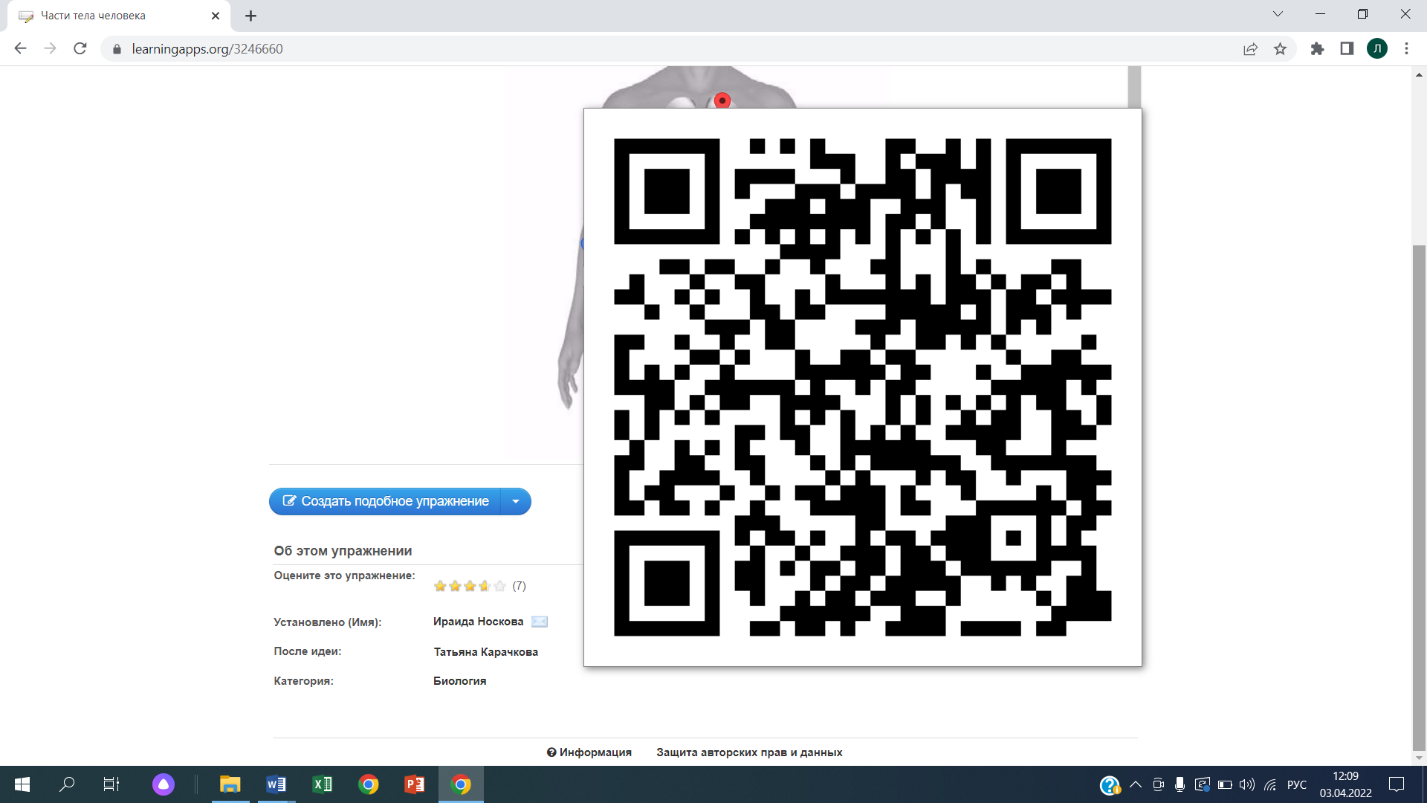  Интерактивная игра «Собери пословицу»   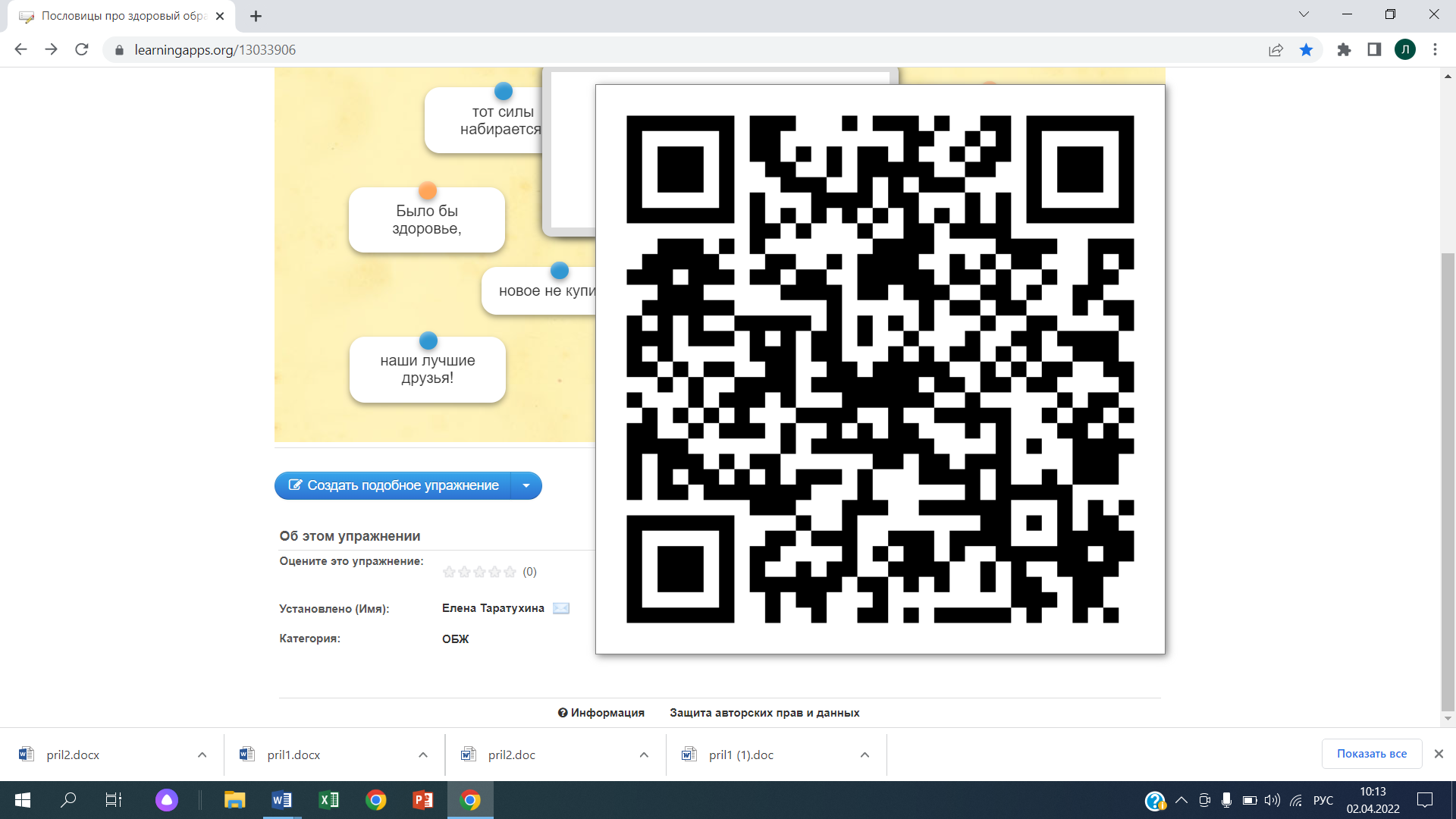 https://learningapps.org/view13033906 Видеоурок от Инфоурок по оказанию первой медицинской помощи https://www.youtube.com/watch?v=a6JWsMKv20o Видеофильм «Первая помощь пострадавшим»https://www.youtube.com/watch?v=Z1rKJAIegqg 